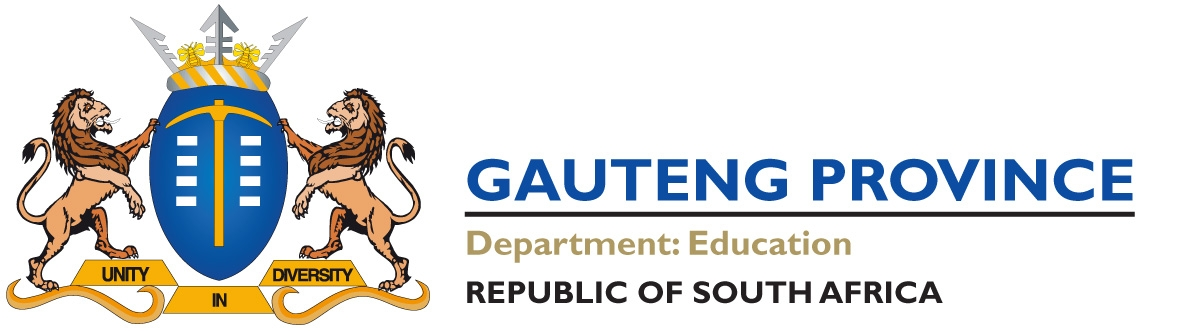 DATE			:	18 January 2012TOPIC		:         GUIDELINE FOR THE APPOINTMENT OF                                             DISTRICT SUBJECT MODERATORS  	           FOR THE 2012 NATIONAL SENIOR CERTIFICATE 		EXAMINATIONSTO			:	DISTRICT DIRECTORS CES : CURRICULUMDISTRICT ASSISTANT DIRECTORS: EXAMINATIONDISTRICT FET CURRICULUM CO-ORDINATORS 				DISTRICT SUBJECT ADVISORSDISTRICT ASSESSMENT OFFICIALS PRINCIPALS OF SCHOOLSTEACHER ORGANISATIONS AND UNIONSRELEVANT NON-GOVERNMENTAL ORGANISATIONSENCLOSURES	:	Annexure A: Application form				Annexure B: Offer of Appointment	Annexure C: Accept / Decline the offer of appointmentAnnexure D: Management Plan Enquiries:  Tel	  :	011 355 0781                        Fax	  :	011 355 0590	                        e-mail:	renske.pieterse@gauteng.gov.za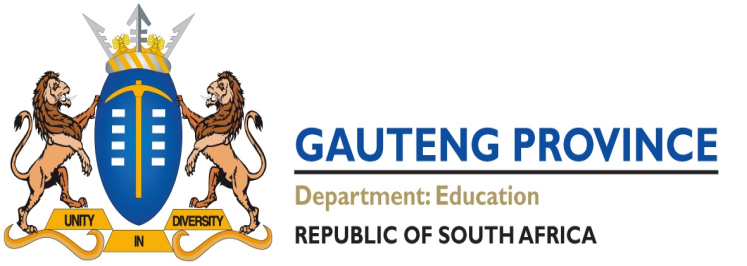 MEMORANDUMEnquiries: Renske Pieterse Directorate: Examinations and AssessmentTel: +27 (0)11 3550781Fax: +27 (0)11 0866171243Ref: Application forms TO                  :	DISTRICT DIRECTORS CES : CURRICULUMDISTRICT ASSISTANT DIRECTORS: EXAMINATIONDISTRICT FET CURRICULUM CO-ORDINATORS 			DISTRICT SUBJECT ADVISORSDISTRICT ASSESSMENT OFFICIALS PRINCIPALS OF SCHOOLSTEACHER ORGANISATIONS AND UNIONSRELEVANT NON-GOVERNMENTAL ORGANISATIONSFROM		:	HELENE DE CLERCQDATE		:	18 JANUARY 2012SUBJECT	:          GUIDELINES FOR THE APPOINTMENT OF DISTRICT                                   SUBJECT MODERATORS FOR THE 2012 NATIONAL                                 SENIOR CERTIFICATE EXAMINATIONSThis Examination Instruction serves to inform Heads of Institutions and District Offices of the guidelines for the appointment of District Subject Moderators for the 2012 National Senior Certificate examinations.Kindly note that any deviation from the conditions and procedures that are set out in this Examination Instruction will be considered as non-compliance to policy.Your co-operation in this matter is appreciated.Regards___________________________HELENE DE CLERCQACTING DIRECTOR: EXAMINATIONS AND ASSESSMENTDATE:GUIDELINES FOR THE APPOINTMENT OF DISTRICT SUBJECT MODERATORS FOR THE 2012 NATIONAL SENIOR CERTIFICATE EXAMINATIONS1.	INTRODUCTION1.1	All Heads of Institutions are requested to bring the following information to the attention of all members of their staff.1.2	Educators who have the required qualifications and experience are invited to submit applications for appointment as	District Subject Moderators for the 2012 National Senior Certificate Examinations [The position of Provincial Teacher Moderators (PTMs) have been renamed to District Subject Moderators (DSM)] The application form for appointment as a District Subject Moderators is attached (Annexure A). 2.	APPOINTMENT OF DISTRICT SUBJECT MODERATORS The following requirements are applicable to educators who want to beappointed as District Subject Moderators:REQV 13 or higher qualification, i.e. a B-degree, a higher/National (Technical) Diploma or Dip Tech, or a three-or four-year teaching diploma.qualification for the subject or directly related field of study on at least second year university level or at fourth-year teachers’ college level or equivalent.at least five years’ teaching experience in the relevant subject or directly related subject in the FET band,preference will be given to educators who have taught the subject in the Grade 11 and 12 in 2010 and in Grade 12 in 2011 and  who are teaching grade 12 in 2012.are occupying a full-time teaching post in a public or independent school satisfy a criterion of a pass percentage rate in the relevant or related subject at Grade 12 level of not less than eighty percent (80 %) within the last three years (3 years) while teaching a Grade 12 class (where applicable). In Mathematics and Science, the district should select teachers who obtained results closest to the criteria.obtained a subject average that was either the same or higher than the Provincial average within the last three years (3 years) while teaching a Grade 12 class (where applicable).have the necessary language proficiency and subject content competency to moderate the relevant SBA tasks.attend a compulsory training session. Appointed moderators who fail to attend this training session will not be allowed to moderate.Applicants for the post of District Subject Moderator should take note of the following:a telephone/cell number and fax number should be provided.the application MUST be signed and approved by the Principal. the moderation should be conducted outside official teaching hours and should be coordinated by the District. The principal of the school must be informed of the intended moderation.late, incomplete and incorrect applications will be returned.faxed or scanned application forms will be returned.by recommending and signing the application form, Heads of Institutions, Directors and/or FET advisors certify thatthe applicant’s teaching experience in the subject appointed for, is      correctly reflected in all respects;the applicant’s qualifications are authentic, correct and are appropriate     to the subject appointed in;the applicant is suitable, in all respects, to carry out the responsible     and onerous task of moderating the Grade 12 SBA tasks; andthe applicant has NOT taken the voluntary severance package.the applicant does not turn 65 years old in 2012.application Forms must be submitted to the Examination Section of the District Office by 16:00 on or before 10 February 2012.appointed moderators will be required to moderate according to the specific subject requirements/tools provided and are expected to moderate all the schools allocated to them.appointed moderators have to complete a report on each school moderated. moderators are allowed to moderate only in one subject. 3. 	APPOINTMENT OF DISTRICT SUBJECT MODERATORSEducators are appointed (on an ad hoc basis) and are therefore required            to submit the following documents with each application form: an academic record or transcript of the applicant’s tertiary qualifications, indicating the level of all subjects. (Please note that a certificate does not  indicate the level of a subject.)in the case of GDE employees, the most recent salary advice slip. For                verification purposes, it is important that the PERSAL number, the                date and month and ID number are legible.a certified copy of the applicant’s ID document.Applicants not paid by GDE through the PERSAL system (educators in posts and at independent institutions), and educators appointed in atemporary capacity with their contract expiring before or on 31 December should note that processing claims may take longer than for permanently employed GDE educators, as the above-mentioned educators first have to be registered/re-activated on PERSAL before a claim can be captured.Letters offering appointment will be sent to successful applicants duringFebruary 2012. The applicant is required to accept the offer before anappointment is registered. The letter of acceptance must becountersigned by the Principal as Head of the Institution, indicating that he/she has no objection to the appointment and can release the educator/official from his/her normal duties for the purpose of moderation. Should the Head of the Institution decide not to approve the acceptance of the offer of appointment, it must be clearly indicated that the offer is declined and the document returned to the District Office.4. 	REMUNERATION            Remuneration of District Subject Moderators is determined by the relevant            Personnel Administration Measures (PAM) document.              Successful applicants should take this into account when accepting an offer of             appointment. 5.	GENERAL INFORMATION5.1	The moderation of the SBA is scheduled to be staggered over the three terms of 2012.  District Subject Moderators may be required to moderate during the school holiday. A detailed district moderation management plan, will be made available to schools during the month of February 2012.  5.2	All District Subject Moderators appointed  to moderate the SBA assessment tasks of the 2012 National Senior Certificate Examinations, will be required to attend the training session in February 2012 (as per district management plan). 5.3	The following CS educators will not be considered for appointment as District Subject Moderators:Pre-primary and primary school educators.Non-South African citizens.Educators from outside the Gauteng Province.Educators who have taken the Voluntary Severance Package (VSP). Such educators are specifically informed that they may not moderate. Any such District Subject Moderators, who is inadvertently appointed, will NOT be remunerated.Educators who have attained a pass percentage rate of less than fifty percent (50%) in the relevant or related subject within the last two years while teaching a Grade 12 class.Educators who will be on maternity leave.Educators on suspension.Educators who turn 65 years old in 2012.5.4	Applicants, who are not in the permanent employ of the GDE (e.g. educators at private schools, other institutions, in governing body posts or temporarily appointed with contract expiry date on or before 31 December of the year), are requested to submit the following documentation at the end of the moderation period (together with their claim forms):Certified copy of the identity document (ID).The most recent salary advice slip from the institution they are employed at.A copy of SACE and SAQA certificates.Bank statementAn original GSSC Form FI030 (Application for payment of salary into Bank Account, available at Departmental Offices) so that registration on PERSAL can be done timeously. (Faxed copies will not be accepted). The form must be completed at the end of the moderation process of 2012 (as per district management plan).  5.5	Heads of institutions are urged to encourage educators with subject expertise to apply for moderation.5.6	All queries concerning the appointment of District Subject Moderators  should be directed to the District Assessment Official at districts. 5.7        In 2012 one District Subject Moderator(DSM) will be allocated to + 10 schools, excluding Tourism and Computer Application Technology/ Information Technology where one District Subject Moderator(DSM) will be allocated to + 5 schools. In these 3 subjects the SBA and PAT moderation will be conducted simultaneously.5.8.	Small subjects will be coordinated by the Provincial Coordinators in the subjects listed below , the Provincial Subject Coordinator, together with the curriculum coordinators and CES officials  of the districts, will draw up a composite Provincial moderation and monitoring  plan across districts. They will also coordinate, control and manage the appointment of District Subject Moderators for these subjects offered across districts, in the Province.	The application form for the subjects listed below must also be submitted to the 	district office:DesignMusicDramatic ArtsVisual ArtsDanceAgricultural Management Practice Agricultural Science, and Agricultural TechnologyEngineering Graphics and DesignElectrical Technology Mechanical TechnologyReligion StudiesAfrican Languages :Where there are less than 8 school offering the subject in a districtThese application forms will be submitted to the moderation unit and the Provincial Coordinators will make the selection of DSM. APPLICATION TO BE APPOINTED AS A MODERATION OFFICIAL FOR THE 2012 NATIONAL SENIOR CERTIFICATE EXAMINATION SBA GR 12SUBJECT: ____________________________________POSITION: DSM  1.	PERSONAL PARTICULARSe-mail address_________________________________________Residential Address: ________________________________________________________________		 ___________________________________________   Postal Code _________PLEASE NOTE THE FOLLOWING:The requirements for application are contained in the Examination Instruction.Only one form should be completed.As this application is for ad hoc appointment, applicants must attach a certified copy of:Statement of academic record/transcript of tertiary qualifications.  NB: This statement must clearly indicate the qualification level (year) of the subject applying for.Certified copy of the Identity Document (ID).Most recent GDE salary advice, clearly reflecting PERSAL number, month and pay point number	If an applicant qualifies and is recommended by the District, an offer of appointment will be issued for the moderation of the 2012 National Senior Certificate SBA GR12. The offer of appointment if accepted by the moderator must be approved by the Principal and must be returned to the District office before an appointment is finalised.Applicants must be available to moderate on Saturdays and Sundays if necessarySchool:  ____________________________ Centre No: __________________ 	  District: ___3.	QUALIFICATIONSDegrees:Diplomas:Additional Single Subjects relevant to application but not part of a formal qualificationNB:  Please indicate the highest qualification relevant to subject applying for:Subject(s) _________________________________________________________4.	TEACHING EXPERIENCE IN NCSTotal teaching experience (years)	_____________	Teaching experience in SUBJECT (years) Gr.12__________ Please list the institutions where you are teaching/have taught the subject concerned on a full-time basis for this year and the preceding two years. (Be precise)MODERATION EXPERIENCE6.        APPLICATION DETAILPlease list the Subjects you are applying for in order of preference7.	LANGUAGE PREFERENCE:   Please indicate the language in which you wish to moderate:8.	DECLARATION BY APPLICANTI declare that the above information is correct and accurate.I am currently teaching and/or have taught the subject applied for at Gr. 12 level during the past two years on a full-time basis.I undertake to complete my normal school duties and obligations I have attached certified copies of the following documentation to the application: copy of Identity Document, statement of academic record/transcript, GDE salary advice.I am not turning 65 years old in 2012.I have NOT taken a Voluntary Severance Package (VSP).I understand that my appointment, conditions of service and remuneration will be according to the applicable legislation, rules and regulations._____________________ _________________________ _________________            Signature of Applicant	     Print Name					Date9.	DECLARATION BY PRINCIPAL *	(* Only the Principal or officially Acting Principal may sign the declaration. If authority was delegated, please attach a copy of the official delegation.)I declare that the information in this application is correct and that the applicant is qualified in all respects to moderate the subject applied for.   ___________________________        ____________________       Signature of Principal	          		Print Name   ___________________________ 	       ____________________	 	 Contact Number of Principal       	Date- - - - - - - - - - - - - - - - - - - - - - - - - - - - - - - - - - - - - - - - - - - - - - - - - - - - - - - - - - - - - - - - - - - - - - Office UseChecklist for all Application FormsAnnexure BOffer of Appointment District Letterhead 			Tel:			Fax:								                 e-mail: TO:			FROM:	RE:	OFFER OF APPOINTMENT – DISTRICT SUBJECT MODERATORDATE:	 2012	_______________________________________________________________									The District of            has the pleasure in offering you an appointment as a District Subject Moderator in 2012.Nature of appointment:	District Subject ModeratorDistrict:			Subject:			Period:			March – October 2012Please note that you are required to attend a training session arranged by the District. Your attendance is compulsory.  Appointed moderators who fail to attend this training session will not be allowed to moderate.Date:		Venue:	Time:		Please return the Acceptance/Decline letter by fax to the attention of District Subject Advisor at       on or before 23 February 2012.You have been appointed to moderate the following schools:Regards___________________District Director: Annexure CAccept / Decline the offer of appointmentDistrict Letterhead FAXTO:		FAX NO:	ATTENTION: ________________________________________________________________I (print name)____________________________________________________.Persal number: _________________   ID number: ______________________ACCEPT  / DECLINE (delete if not applicable)  the offer of appointment as District Subject Moderator forSubject	 : _______________________________District	 : _______________________________Period	: _______________________________I undertake to fulfil all duties and obligations associated with the position to which I am appointed._____________________						         ___________Signature									DateThe acceptance of this offer of appointment is approved.______________________						__________Principal   									  DateMANAGEMENT PLAN OF THE DISTRICT SUBJECT MODERATORS FOR 2012Identity noPersal SurnameInitialsTitleMaiden nameGenderMaleFemaleRace BlackWhiteColouredIndianTelephoneCodeCodeCodeNumberNumberNumberWork/SchoolHomeCell Fax2.       EMPLOYMENT DETAIL2.       EMPLOYMENT DETAIL2.       EMPLOYMENT DETAIL2.       EMPLOYMENT DETAILGDE PermGDE TempIndependent SchoolSGB PostOther Name of DegreeYear InstitutionMajor SubjectsName of DiplomaYear InstitutionMajor SubjectsSubjectYear InstitutionCourse Level/Year LevelDegreeDiplomaYear LevelIIIIIIHon Hon MD1234YearPositionSubject(s)Grade,eg. 11 or 12Name of School/Institution201120102009YearSubject/Level/GradePosition heldPosition held2011Moderating:2010Moderating:2009Moderating:Yes/No5.1   Are you a qualified assessor/ moderator? (Please attach certificate)   Are you a qualified assessor/ moderator? (Please attach certificate)5.2Were you a cluster leader in the past for the subject you are applying for?Were you a cluster leader in the past for the subject you are applying for?SubjectLevel	EnglishAfrikaansBothNoAspectFor District Office UseFor Moderation Unit Use1Signature of District Subject Advisor2All information entered3Original signature of Teacher 4Original signature of Principal5.1Attachments: Copy of statement of academic record/transcript of tertiary qualifications.  5.2Certified ID copy5.3Copy of most recent GDE salary advice/ school salary advice5.4SACE certificate and SAQA certificate/ Bank statement (if not on persal)5.5Work permit for foreigners/non-South African Citizens (if not on persal)6District Official SignatureNoName of SchoolNoName of School16273849510TimeframeFunctionResponsibility10 February 2012Completed Application forms handed to District Office (Annexure A). Educators10 February 2012Application for additional District Subject ModeratorsDistrict DirectorsDistrict Subject AdvisorsDistrict Assessment Officials13-14 February 2012Capture all application forms submitted to the district officeDistrict Subject AdvisorsDistrict Assessment Officials15-17 February 2012Selection and appointment of District Subject Moderators (Annexure B and C sent to DSM)District DirectorsDistrict Subject AdvisorsDistrict Assessment Officials22-23 February 2012Fax Annexure C (Accept /Decline the offer of appointment) back to the District OfficeDistrict Subject AdvisorsDistrict Assessment Officials1- 9 March 2012Training of District Subject ModeratorsDistrict Subject AdvisorsDistrict Assessment Officials16 March 2012Finalise the District Subject Moderation Management Plan  per subjectDistrict Subject AdvisorsAppointed District Subject Moderators23 March 2012Submission of completed Annexure As to the Moderation UnitDistrict Subject Advisors District Assessment Officials23 March 2012Compile a composite District Moderation Management Plan to be sent to schools.District Assessment Officials23 March 2012Composite District Moderation Management Plan to be submitted to the Moderation Unit.District Assessment Officials23 March 2012Submit a composite list of appointed District Subject Moderators to the Moderation UnitDistrict Subject Advisors District Assessment Officials16 April – 26 April 2012First phase school pre-moderation/First phase moderation.District Subject Moderators23  July –3 August 2012Second phase Moderation of SBADistrict Subject Moderators8 October – 12 October 2012Third phase Moderation of SBADistrict Subject ModeratorsApril – October 2012Reports to District Subject Advisors and schools after each moderationDistrict Subject ModeratorsApril – October 2012Reports to Provincial Subject CoordinatorsDistrict Subject AdvisorsJanuary – October 2012Moderation reports to Moderation UnitDistrict Assessment OfficialsOctober 2012Submit verified DSM claim forms to the Moderation UnitDistrict Subject AdvisorsDistrict Assessment Officials